9	рассмотреть и утвердить Отчет Директора Бюро радиосвязи в соответствии со Статьей 7 Конвенции:9.1	о деятельности Сектора радиосвязи в период после ВКР-15;Общие предложения Азиатско-тихоокеанского сообщества электросвязи (АТСЭ) (ОП) по различным вопросам пункта 9.1 повестки дня представлены в различных дополнительных документах к настоящему документу. В нижеследующей таблице показано распределение ОП по дополнительным документам:_______________Всемирная конференция радиосвязи (ВКР-19)
Шарм-эль-Шейх, Египет, 28 октября – 22 ноября 2019 года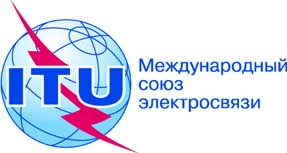 ПЛЕНАРНОЕ ЗАСЕДАНИЕДополнительный документ 21
к Документу 24-R20 сентября 2019 годаОригинал: английскийОбщие предложения Азиатско-Тихоокеанского сообщества электросвязиОбщие предложения Азиатско-Тихоокеанского сообщества электросвязипредложения для работы конференциипредложения для работы конференцииПункт 9.1 повестки дняПункт 9.1 повестки дняВопросы 9.1Вопросы 9.1Дополнительный документ №9.1.1Резолюция 212 (Пересм. ВКР-15) − Внедрение систем Международной подвижной электросвязи в полосах частот 1885−2025 МГц и 2110−2200 МГцОП отсутствует9.1.2Резолюция 761 (ВКР-15) − Совместимость Международной подвижной электросвязи и радиовещательной спутниковой службы (звуковой) в полосе частот 1452−1492 МГц в Районах 1 и 3ОП отсутствует9.1.3Резолюция 157 (ВКР-15) − Исследование технических и эксплуатационных вопросов и регламентарных положений для новых систем на негеостационарной спутниковой орбите в полосах частот 3700−4200 МГц, 4500−4800 МГц, 5925−6425 МГц и 6725−7025 МГц, распределенных фиксированной спутниковой службеA39.1.4Резолюция 763 (ВКР-15) − Станции на борту суборбитальных аппаратовA49.1.5Резолюция 764 (ВКР-15) − Рассмотрение технических и регламентарных последствий использования ссылок на Рекомендации МСЭ-R M.1638-1 и M.1849-1 в пп. 5.447F и 5.450A Регламента радиосвязиA59.1.6Пункт 1) Дополнения к Резолюции 958 (ВКР-15) − Исследования, касающиеся беспроводной передачи энергии (БПЭ) для электромобилей:a)	оценка воздействия БПЭ для электромобилей на службы радиосвязи;b)	проведение исследования подходящих согласованных полос частот, которые сведут к минимуму воздействие БПЭ для электромобилей на службы радиосвязи.Эти исследования должны учитывать тот факт, что в настоящее время Международная электротехническая комиссия (МЭК), Международная организация по стандартизации (ИСО) и Сообщество автомобильных инженеров (SAE) осуществляют процесс утверждения стандартов, предназначенных для согласования на глобальном и региональном уровнях технологий БПЭ для электромобилейA69.1.7Вопрос 2) Дополнения к Резолюции 958 (ВКР-15) − Исследования для рассмотрения:а)	того, существует ли необходимость в возможных дополнительных мерах для ограничения передач терминалов на линии вверх теми терминалами, которые санкционированы в соответствии с п. 18.1; иb)	возможных методов, с помощью которых администрации могли бы управлять несанкционированной работой развернутых на их территории терминалов земных станций, в качестве одного из инструментов, обеспечивающих руководство своей национальной программой управления использованием спектра, в соответствии с Резолюцией МСЭ-R 64 (АР-15)A79.1.8Пункт 3) Дополнения к Резолюции 958 (ВКР-15) − Исследования по техническим и эксплуатационным аспектам сетей и систем радиосвязи, а также потребностей в спектре, включая возможное согласованное использование спектра в целях оказания поддержки созданию инфраструктуры узкополосной и широкополосной межмашинной связи, с целью разработки Рекомендаций, Отчетов и/или Справочников, в зависимости от случая, и принять надлежащие меры в рамках сферы деятельности Сектора радиосвязи МСЭA89.1.9Резолюция 162 (ВКР-15) − Исследования, касающиеся потребностей в спектре и возможного распределения полосы частот 51,4−52,4 ГГц фиксированной спутниковой службе (Земля-космос)А9